Next Meeting:  November 2nd, 2023Be sure to follow MCHHS on Facebook (@MarionCountyHealth)  and Twitter (@MarionCo_Health)  to see what we're up to!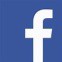 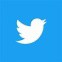 Mental Health Advisory Committee 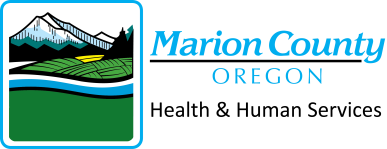 October 5th, 12:00 PM– 1:00 PMIn-Person: 2045 Silverton Rd NE, Suite A, Salem, OR 97301 in the Inspirations Conference Room   Recorder: Sara TaylorMental Health Advisory Committee October 5th, 12:00 PM– 1:00 PMIn-Person: 2045 Silverton Rd NE, Suite A, Salem, OR 97301 in the Inspirations Conference Room   Recorder: Sara TaylorAttendees:   Dr. Satyanarayana Chandragiri          Dr. Leon Harrington         Nichole Miller         Michael Mann        Kristin Kuenz-Barber, Co, Co-Chair         Earlene Camarillo, Co, Co-Chair         Nilly Essaides          David Beem Staff:     Phil Blea        Ann-Marie Bandfield       Ryan Matthews        Sara Taylor (R) Guests:       Fritz Graham         Jackie Follis        Tami Cirerol           Laura Sprouse          Chad Cox          Kelly MartinAttendees:   Dr. Satyanarayana Chandragiri          Dr. Leon Harrington         Nichole Miller         Michael Mann        Kristin Kuenz-Barber, Co, Co-Chair         Earlene Camarillo, Co, Co-Chair         Nilly Essaides          David Beem Staff:     Phil Blea        Ann-Marie Bandfield       Ryan Matthews        Sara Taylor (R) Guests:       Fritz Graham         Jackie Follis        Tami Cirerol           Laura Sprouse          Chad Cox          Kelly MartinAgenda ItemNotesApprove minutes from 9/7/23No quorum, minutes not approvedSuicide Prevention EffortsLaura, Kelly, and Tami:The upcoming ‘LINKS to Life’ Campaign is meant to build awareness for a longer amount of time. Each month focuses on a different topic.September: LearnOctober: Involve Yourself. There is also a QPR Trainer Event to increase the capacity of QPR trainers! Registration is open, 30 spots to fill!November: Nurture Yourself and OthersDecember: Knowing your resourcesJanuary: Sustain what You’ve Learned throughout the whole yearReceived data from OHA regarding high-risk zip codes, times of year, etc. October-January have the highest suicide attempts and fatalities. They are currently in the planning phases of activities for May. Definitely will be promoting 988 and Life is Better with You Here. 70% of the population still don’t know what 988 is. Spread the word!Throughout September, the MCHHS communications coordinator did a “Did You Know” campaign on social media.-How can we build upon the initiatives?Mental Health First Aid Training and QPR Training for teachers assisting their struggling students.HOPE and Mental Wellbeing BillFritz Graham is now the Deputy District Director for Congresswoman Andrea Selinas.Mental Health, Substance Abuse, and Homelessness are the Congresswoman’s top 3 concerns.HOPE = Helping Out Patients for Emotionally and Mental Well Being Hoping to add more behavioral health visits.RESPONSIBLE PARTYACTION ITEMLauraWill share a 1-pager resource guide for Marion and Polk County Sara TaylorComplete minutes